平成30年度　新体操女子9ブロックU－12研修会要項 主　　催　 　 （公財）日本体操協会 主    管　   　東海体操協会１．目　的　　　優れた選手を育成する指導者の養成及びタレント発掘、各ブロックの現状把握２．期　日　　　平成30年9月24日（月祝）３．会　場　　　愛知県　豊田市高岡公園体育館４．内　容　　　①指導書に基づく技術研修　　　　　　　　②柔軟・バレエ・筋力トレーニング　　　　　　　　③コーデイネーショントレーニング　　　　　　　　④手具操作            　　⑤指導者とのディスカッション等５．持ち物【指導者】運動出来る支度、『新体操教本』2017年版　購入してご持参下さい。指導書をお持ちでない方はブロック担当者までご連絡下さい。【選　手】レオタード着用、ハガキ大ゼッケンを前面・背面につける。　　　　　　　　　　ロープ・フープ・ボール・クラブ・リボン（昼食・飲み物・タオル等）６．日　程　（打ち合わせにより変更する場合がありま　　　　　  ９：００　　　　　　　受付　            ９:１５ 　　　　　　  開講式９：３０～１１：００　講習①１１：１０～１２：４０　講習②１２：４０～１３：３０　昼休憩１３：３０～１４：３０　講習③１４：４０～１６：１０　講習④選手オーディション(指導者　スポーツ心理学)１６：１０～１６：３０　ディスカッション１６：３０　　　　　　　閉会式７．参加対象者　①各クラブで選抜された選手及び指導者（指導者のみの参加も可）　　　　　　　　②選手の年齢　2018年12月末日までに10歳～12歳の者８．参加費　　　選手、指導者とも　￥3000、見学者　　\500（選手のみ）９. 派遣講師　　日本体操協会派遣講師（コーチ育成部）　亀井由美先生、丹羽涼子先生　東海体操協会派遣講師　伊藤美智子先生、岡澤祥訓先生10. その他　　　①事業にかかった経費（支出）の一部（会場費、講師謝金、講師交通費、講師宿泊費）の１/５はブロック負担とし４/５はtoto（くじ助成）申請とする。②公認コーチ資格を有する指導者は、この研修会への参加をもって義務研修の受講を完了したものとみなす。（氏名、登録番号の提出が必須）※1.指導員、2.上級指導員、3.コーチ、4.上級コーチが対象となります。11. 問合せ先　　　U12東海ブロック担当　坂部弥生（09034468080）12. 申し込み先　各県ブロック　愛知(坂部)　岐阜(今尾)　静岡(池田)　三重（安福）　　　　　　　　締め切り　9月8日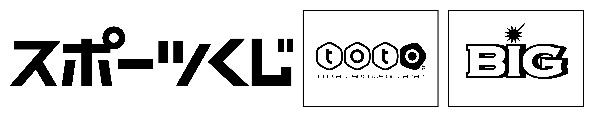 2018.9･24　U-12東海ブロック伝達講習会　豊田市高岡公園体育館　参加申し込書県　チーム名（　　　　　　　　　　　　）　＜選手＞2018年12月末日までに10歳～12歳の者＜指導者＞（日本体育協会　公認コーチ義務研修対象者の方は参加費を支払い番号を記入＜見学者＞保護者不可・選手のみ＜教本購入＞　　　　　　　　　　　　（　　　）冊×2100円＝　　　　合計　　　　　円＜参加費＞選手人数　　　　　　　　（　　　）人×3,000円＝　　　　円　　　　　　　　　　　　指導者人数　　　　　　　（　　　）人×3,000円＝　　　　円　　　　　　　　　　　　　見学者人数　　　　　　　（　　　）人×500円＝　　　　　合計　　　　　円【注意事項】会場について豊田市高岡公園体育館、名鉄知立駅からタクシーで１０分車に方は湾岸豊田南インター降りてすぐ②ゼッケンについてはがき大のゼッケンには、県名と名字を記入　同姓がいる場合は区別して名前までを記入。右上に赤丸を書きこんでおいてください。こちらで番号をふれる事が出来るようお願い致します。こちらで番号をふった際にレオタードにマジックがつかないよう当て布などを工夫ください。食事について昼食を買いに行ける時間があまりありませんので購入されてお越し下さいコンビニエンスストアは歩いて5分の所にあります。自販機は会場内にあります。会場使用について会場に入場されたら必要のない荷物は１階多目的ホールにチームごとにおいてください。正面真ん中あたりは見学の方のために開けてください貴重品などはコーチのご指導に従い管理下さい。選手名 (ひらがな)学　年生年月日（西暦）年　齢（　　　　　　　）　年生（　　　　　　　）　年生（　　　　　　　）　年生（　　　　　　　）　年生　　（　　　　　　　）　年生（　　　　　　　）　年生（　　　　　　　）　年生（　　　　　　　）　年生氏　　　名　（ふりがな）日本体育協会登録番号・生年月日　　　　　　　　　（　　　　　　）　　　　　　　　　　（　　　　　　　）　　　　　　　　　（　　　　　　）　　　　　　　　　　（　　　　　　　）　　　　　　　　　（　　　　　　）　　　　　　　　　　（　　　　　　　）　　　　　　　　　（　　　　　　）　　　　　　　　　　（　　　　　　　）氏　　　名　　（　ふりがな　）年齢氏　　　名　　（　ふりがな　）年齢　　　　　　（　　　　　　）　　才　　　　　　（　　　　　　）　　才　　　　　　（　　　　　　）　　才　　　　　　（　　　　　　）　　才　　　　　　（　　　　　　）　　才　　　　　　（　　　　　　）　　才